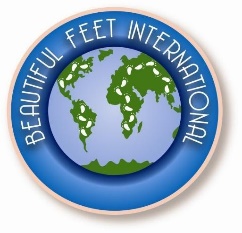 Serving While SufferingDon’t Be Surprised 1 Peter 4:12.13Jesus Suffered Too Isaiah 53:3Rest Matthew 11:28-30Don’t Give Up Isaiah 43:19I Shall Not Want Psalm 23:1-4Submission Luke 1:38The Rest of the Story Luke 1:45; Luke 2:35Jars of Clay 2 Corinthians 4:7-12Joy and Hope Psalm 30:11; Nehemiah 8:10; Psalm 30:5; James 1:2-4Fix Your Eyes on Jesus 2 Corinthians 4:16-18Melissa Heiland Beautiful Feet International www.beautifulfeetinternational.com www.melissaheiland.com bfi.melissa@gmail.com 386-837-8989